В соответствии с Федеральным законом от 06.10.2003 № 131-ФЗ «Об общих принципах организации местного самоуправления в Российской Федерации», ч. 2 ст. 12 Федерального закона от 29.12.2017 № 443-ФЗ «Об организации дорожного движения в Российской Федерации и о внесении изменений в отдельные законодательные акты Российской Федерации», руководствуясь Уставом муниципального образования Благовещенский поссовет Благовещенского района Алтайского краяП О С Т А Н О В Л Я Ю:           1. Утвердить Порядок выявления и учета мнения собственников помещений в многоквартирных домах в целях принятия решения о создании парковок общего пользования на территориях общего пользования в границах элемента планировочной структуры, застроенного многоквартирными домами, согласно приложению к настоящему Постановлению.2. Обнародовать настоящее постановление в установленном законом порядке. 3. Контроль за исполнением настоящего постановления возложить на заместителя главы по благоустройству Администрации Благовещенского поссовета (Р. Р. Киреев).Глава АдминистрацииБлаговещенского поссовета                                                           Н. Н. КнязеваИост Ю. А.                                                                                                        Приложение N 1                                                                                  к постановлению Администрации                                                                                             Благовещенского поссовета                                                                                     № 223 от «09» июня 2023 годаПОРЯДОКВЫЯВЛЕНИЯ И УЧЕТА МНЕНИЯСОБСТВЕННИКОВ ПОМЕЩЕНИЙ В МНОГОКВАРТИРНЫХ ДОМАХВ ЦЕЛЯХ ПРИНЯТИЯ РЕШЕНИЯ О СОЗДАНИИ ПАРКОВОКОБЩЕГО ПОЛЬЗОВАНИЯ НА ТЕРРИТОРИЯХ ОБЩЕГО ПОЛЬЗОВАНИЯВ ГРАНИЦАХ ЭЛЕМЕНТА ПЛАНИРОВОЧНОЙ СТРУКТУРЫ,ЗАСТРОЕННОГО МНОГОКВАРТИРНЫМИ ДОМАМИ                                                    1. ОБЩИЕ ПОЛОЖЕНИЯ1.1. Настоящий Порядок разработан в соответствии с Федеральным законом от 29.12.2017 № 443-ФЗ «Об организации дорожного движения в Российской Федерации и о внесении изменений в отдельные законодательные акты Российской Федерации» и регулирует порядок выявления и учета мнения собственников помещений в многоквартирных домах, расположенных на земельных участках, прилегающих к территориям общего пользования в границах элемента планировочной структуры, застроенного многоквартирными домами (далее - территория общего пользования), в целях принятия решений о создании парковок общего пользования на территориях общего пользования.1.2. Понятия, используемые в настоящем Порядке:уполномоченный орган – Администрация Благовещенского поссовета Благовещенского района Алтайского края, обеспечивающая реализацию мероприятий по выявлению и учету мнения собственников помещений в многоквартирных домах при принятии решения о создании парковки общего пользования на территории общего пользования в муниципальном образовании;участник опроса - физическое лицо, юридическое лицо, являющиеся собственниками помещений в многоквартирном доме, включенном в перечень многоквартирных домов, и принявшие участие в опросе;перечень многоквартирных домов - адресный список многоквартирных домов, расположенных на земельном участке, прилегающем к территории общего пользования, на которой планируется создание парковки общего пользования;схема размещения парковки общего пользования - документ, подготовленный на основании проектной документации и (или) технической документации, выполненный в виде схемы с текстовым описанием, с нанесением границ парковки общего пользования на территории общего пользования, с указанием ее адресной привязки, площади, вместимости (количества машино-мест).1.3. Положения настоящего Порядка не распространяются на правоотношения, связанные с созданием парковок общего пользования в границах земельного участка, относящегося к общему имуществу собственников помещений в многоквартирном доме.                                           2. ВЫЯВЛЕНИЕ И УЧЕТ МНЕНИЯ            СОБСТВЕННИКОВ ПОМЕЩЕНИЙ В МНОГОКВАРТИРНОМ ДОМЕ2.1. Выявление мнения собственников помещений в многоквартирных домах, расположенных на земельных участках, прилегающих к территории общего пользования, на которой планируется создание парковки общего пользования, осуществляется путем проведения уполномоченным органом опроса.2.2. Право участвовать в опросе имеют собственники помещений в многоквартирных домах, расположенных на земельных участках, прилегающих к территории общего пользования, на которой планируется создание парковки общего пользования.2.3. В целях проведения опроса уполномоченный орган не позднее 10 рабочих дней до даты начала опроса:1) публикует информацию о проведении опроса на официальном сайте Администрации Благовещенского поссовета в информационно-телекоммуникационной сети Интернет, на информационном стенде Администрации Благовещенского поссовета. 2) обеспечивает размещение информации о проведении опроса на информационных стендах в подъездах многоквартирных домов, включенных в перечень многоквартирных домов;3) обеспечивает распространение информации о проведении опроса и формы опросного листа по почтовым ящикам в многоквартирных домах, включенных в перечень многоквартирных домов.2.4. Информация о проведении опроса содержит:1) сведения о дате и времени начала и окончания опроса, общий срок которого не может составлять менее 20 календарных дней;2) формулировка вопроса, предлагаемого при проведении опроса;3) перечень многоквартирных домов;4) схему размещения парковки общего пользования;5) опросный лист по форме согласно приложению N 1 к настоящему Порядку для заполнения в письменной форме и направления (представления) участником опроса в уполномоченный орган;6) адрес уполномоченного органа, ответственное лицо, контактный телефон, электронную почту для предоставления (направления) участниками опроса опросных листов.2.5. Собственники помещений в многоквартирном доме принимают участие в опросе путем заполнения и направления (представления) в уполномоченный орган опросного листа на бумажном носителе либо в электронном виде по адресу, указанному в информации о проведении опроса.2.6. Способ направления (представления) в уполномоченный орган опросного листа выбирается собственником помещения в многоквартирном доме самостоятельно.2.7. Участник опроса направляет (представляет) в уполномоченный орган опросные листы лично либо через уполномоченного представителя, полномочия которого оформлены в соответствии с законодательством Российской Федерации.2.8. В случае если участник опроса является собственником двух и более помещений в многоквартирном доме, указанном в перечне многоквартирных домов, участник опроса направляет (представляет) в уполномоченный орган опросные листы в количестве, равном количеству помещений, собственником которых он является (1 опросный лист равен 1 помещению).2.9. Уполномоченный орган организует прием и регистрацию поступивших (представленных) опросных листов.2.10. В течение 2 рабочих дней со дня истечения даты окончания опроса, указанной в информации о проведении опроса, уполномоченный орган осуществляет сортировку действительных и недействительных опросных листов. Недействительными признаются опросные листы:1) не соответствующие утвержденной форме опросного листа;2) в которых отсутствуют обязательные для заполнения сведения, указанные в форме опросного листа, либо такие сведения являются недостоверными;3) поступившие по истечении даты и времени окончания приема опросных листов, указанных в информации о проведении опроса.2.11. Уполномоченный орган в течение 3 рабочих дней со дня завершения сортировки опросных листов осуществляет подсчет результатов опроса и оформляет их протоколом по форме согласно приложению N 2 к настоящему Порядку, который подписывается руководителем уполномоченного органа, и размещается на официальном сайте в информационно-телекоммуникационной сети Интернет.2.12. При принятии решения о создании парковки общего пользования на территории общего пользования уполномоченным органом учитывается выраженное в действительных опросных листах мнение большинства от числа лиц, принявших участие в опросе.В случае, если по итогам опроса большинством от числа лиц принявших участие в опросе выражено мнение о согласии с созданием парковки общего пользования на территории общего пользования, уполномоченный орган принимает решение о создании парковки общего пользования.В случае, если по итогам опроса большинством от числа лиц принявших участие в опросе выражено мнение о несогласии с созданием парковки общего пользования на территории общего пользования, решение о создании парковки общего пользования уполномоченным органом не принимается.2.13. По результатам проведенного опроса уполномоченный орган, осуществляет соответствующие действия по принятию решения о создании парковки общего пользования на территории общего пользования в границах элемента планировочной структуры в установленном законом порядке.Приложение N 1к Порядку выявления и учетамнения собственников помещенийв многоквартирных домах в целяхпринятия решения о созданиипарковок общего пользованияна территориях общего пользованияв границах элементапланировочной структуры,застроенного многоквартирными домамиФормаОПРОСНЫЙ ЛИСТвыявления мнения собственников помещенийв многоквартирном доме N ____по ул. ____________________в муниципальном образовании Благовещенский поссовет Благовещенского района Алтайского края, расположенномна земельном участке, прилегающем к территорииобщего пользования, на которой планируетсясоздание парковки общего пользованияДанная форма подлежит заполнению и предоставлению в уполномоченный орган поадресу: ___________________________________________________________________либо по электронной почте ______________ не позднее "__" __________ 20__ г.(Ф.И.О.  гражданина либо наименование юридического лица - собственникапомещения)являющийся(щаяся) собственником помещения _______________ (жилого/нежилого)расположенного по адресу: _________________________________________________на основании ______________________________________________________________                (сведения о правоустанавливающем документе)выданного "__" _____________ г. ___________________________________________             (кем и когда выдан правоустанавливающий документ) Представитель собственника по доверенности N ___ от "__" ________ 20__ г.                (Ф.И.О. <*> уполномоченного представителя)   Номер контактного телефона либо адрес электронной почты (при наличии)                           Подпись ________________ "__" __________ 20__ г.Я, ________________________________________________________________________                          (Ф.И.О. гражданина)даю  свое согласие на обработку моих персональных данных в целях проведениянастоящего опроса в соответствии с Федеральным законом Российской Федерацииот 27.07.2006 N 152-ФЗ "О персональных данных".                           Подпись ________________ "__" __________ 20__ г.Приложение N 2к Порядку выявления и учетамнения собственников помещенийв многоквартирных домах в целяхпринятия решения о созданиипарковок общего пользованияна территориях общего пользованияв границах элементапланировочной структуры,застроенного многоквартирными домамиПРОТОКОЛрезультатов опроса собственников помещенийв многоквартирных домах, расположенныхна земельных участках, прилегающих к территорииобщего пользования в границах элементапланировочной структуры, на которой планируетсясоздание парковки общего пользования В период с "__" ______________ г. по "__" ______________ г. проведен опрос о создании парковки общего пользования на территории общего пользования в границах элемента планировочной структуры, застроенного многоквартирными домами, расположенными на земельных участках, прилегающих к территории общего пользования в муниципальном образовании.1. Перечень многоквартирных домов (число участников опроса) цифрами (прописью)2. Число недействительных опросных листов3. Число действительных опросных листов4. Число участников, ответивших "за"5. Число участников, ответивших "против"Протокол подписан "__" __________ 20__ года в __ часов __ минут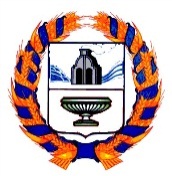 АДМИНИСТРАЦИЯ БЛАГОВЕЩЕНСКОГО ПОССОВЕТАБЛАГОВЕЩЕНСКОГО РАЙОНА АЛТАЙСКОГО КРАЯАДМИНИСТРАЦИЯ БЛАГОВЕЩЕНСКОГО ПОССОВЕТАБЛАГОВЕЩЕНСКОГО РАЙОНА АЛТАЙСКОГО КРАЯ                                     П О С Т А Н О В Л Е Н И Е                                     П О С Т А Н О В Л Е Н И Е09.06.2023                                                    № 223                                              р. п. Благовещенка                                              р. п. БлаговещенкаСодержание вопросаЗаПротив1231. Создание парковки общего пользования на территории общего пользования, прилегающей к земельному участку, на котором расположен многоквартирный дом N по ул.в муниципальном образовании Благовещенский поссоветНаселенный пункт муниципального образования"__" __________ 20__ г.Руководитель уполномоченногоРуководитель уполномоченногооргана(Ф.И.О.)(подпись)